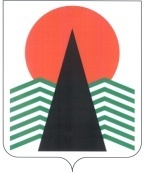  Администрация Нефтеюганского районаТерриториальная комиссияпо делам несовершеннолетних и защите их правПОСТАНОВЛЕНИЕ №5 28 января 2016 года, 10 – 30 ч. г. Нефтеюганск, 3 мкрн., д. 21, каб. 430зал совещаний администрации Нефтеюганского района,(сведения об участниках заседания указаны в протоколе №3 заседания территориальной комиссии)О принятых мерах по предупреждению противоправных действий в отношении несовершеннолетних	Заслушав и обсудив информацию структур системы профилактики безнадзорности и правонарушений несовершеннолетних Нефтеюганского района по вопросу, предусмотренному планом работы территориальной комиссии по делам несовершеннолетних и защите их прав Нефтеюганского района на 2016 год, территориальная комиссия установила:           За 12 месяцев 2015 года на территории Нефтеюганского района зарегистрировано 34 преступления совершенных в отношении 36 несовершеннолетних (АППГ – 33), а именно:- ст.131 УК РФ (изнасилование) – 1(АППГ-1);- ст.134 (половое сношение и иные действия сексуального характера с лицом, не достигшим 16 летнего возраста) УК РФ-1(АППГ- 0);- ст.125 УК РФ (оставление в опасности) - 1(АППГ-0);- ст.116 УК РФ (побои) – 7 (АППГ-9);- ст.119 УК РФ (угроза убийством) – 1 (АППГ-2);- ст.157 УК РФ (злостное уклонение от уплаты средств на содержание детей или нетрудоспособных родителей)  – 19 (АППГ-14);- ст.264 УК РФ (нарушение правил дорожного движения и эксплуатации транспортных средств) - 3 (АППГ-5)         Особо следует отметить, что в районе не зарегистрировано преступлений в отношении детей в семьях, состоящих на профилактическом учете в территориальной комиссии и ОМВД России по Нефтеюганскому району.	Исходя из анализа совершенных преступлений в отношении детей, следует отметить, что основными причинами и условиями совершения преступлений являются:  	1). Ненадлежащее исполнение родительских обязанностей по содержанию детей (уголовные дела в основном возбуждены в отношении лишенных родительских прав граждан. Данные лица ведут асоциальный образ жизни, бродяжничают, злоупотребляют спиртными напитками, не имеют средств к существованию, в связи с этим не обеспечивают материального содержания своим детям);	2). Ненадлежащий контроль со стороны родителей за свободным от учебной деятельности временем своих детей и кругом их общения (в частности, девушек в возрасте от 14 лет и старше, что приводит к ранним сексуальным связям и, как следствие, нежелательным беременностям).	С целью устранения вышеперечисленных причин и условий в Нефтеюганском районе организована работа структур системы профилактики по предупреждению чрезвычайных происшествий с детьми, в том числе по предупреждению преступлений в отношении несовершеннолетних. 	Ежеквартально на заседаниях территориальной комиссии при рассмотрении вопросов о состоянии преступлений и правонарушений, совершенных несовершеннолетними, анализируются статистические данные по преступлениям и в отношении детей, принимаются меры по устранению причин и условий, способствующих  таким преступлениям. 	 	В рамках данного направления работы разработаны и утверждены:	- Межведомственный комплексный план мероприятий по предупреждению совершения правонарушений и антиобщественных действий среди несовершеннолетних, социального сиротства и жестокого обращения с детьми на территории Нефтеюганского района (постановление № 9 от 26.02.2015 с доп. № 66 от 23.09.2015);	- Комплекс мер, направленных на безопасность несовершеннолетних на дорогах, спортивных, природных и иных объектах инфраструктуры, предупреждение суицидального поведения несовершеннолетних на 2015 год (постановление № 49 от 23.07.2015);	- Межведомственный план профилактической работы на 2015-2016 учебный год по половому воспитанию школьников и предупреждению ранней беременности несовершеннолетних (январь 2015 года, исполнители: учреждения образования, здравоохранения, социальной защиты населения, ОМВД России по Нефтеюганскому району).	 В школах района в текущем учебном году организовано проведение факультативных занятий для старшеклассников 10-11 классов на тему: «Основы семейной нравственности», где особое внимание уделяется вопросам целомудренного воспитания девочек и нравственного воспитания подростков. Для проведения данных занятий привлекаются представители местных религиозных организаций (Русской православной церкви, мусульманской религиозной организации).	Для учащихся школ и участников клубов, действующих в Комплексном центре социального обслуживания населения «Забота», проведены групповые занятия и тренинги профилактической направленности по пропаганде здорового образа жизни на темы «Между нами девочками», «Мужественность – черта характера не юнца, а мужа», «Женственность. Мужественность. Сотри случайные черты», «О мальчиках и девочках», лекции «Нежелательная беременность», акция «Чем мы схожи и, чем различается».	С целью повышения уровня информированности родителей о половом воспитании детей и повышающие их грамотность в вопросах воспитания детей  на базе школ, филиалов и отделений Учреждения «Забота» проводятся групповые занятия для родителей на темы: «Половозрастные и  индивидуальные особенности развития детей», «Подростковая беременность. Кто виноват и что делать?», «Ранняя беременность – проблема общества», родительские собрания  на  темы: «Возрастные особенности детей»; «Профилактика гибели, травмирования и совершение преступлений в отношении детей, жестокое обращение с детьми»; «Трудности взросления» и др. С целью профилактики преступлений по нарушению половой неприкосновенности  несовершеннолетних инспекторами ПДН ОМВД России по Нефтеюганскому району в  школах района с подростками  проводятся профилактические беседы на указанную тематику, данная информация также доводится до родителей учащихся на собраниях, а также осуществляется предупреждение взрослых лиц об уголовной ответственности за вступление в половую связь с лицом, не достигшим 16-ти лет.	В районе реализуется межведомственная программа «Семья. Все начинается с любви», разработанная комплексным центром «Забота», направленная на воспитание ответственного родительства, основными задачами которой являются профилактика семейного неблагополучия, в том числе социального сиротства и жестокого обращения с детьми. Участниками программы являются молодые люди, готовящиеся вступить в брак, молодые супруги, ожидающие рождения ребенка, молодые родители и родители, испытывающие трудности в воспитании детей. Данная программа позволяет объединить усилия и возможности различных ведомств по формированию гармоничных отношений в естественных условиях развития семьи через повышение психологических знаний в вопросах супружеских и родительско-детских отношений для создания условий по соблюдению в семье прав и законных интересов ребёнка, самостоятельного и стабильного удовлетворения родителями  возрастных потребностей ребёнка, проживания ребёнка и его гармоничного развития в кровной семье. 	Территориальной комиссией по делам несовершеннолетних и защите их прав разработаны социальные ролики, в которых указаны телефоны служб, занимающихся помощью семьям и детям:- по предупреждению жестокого обращения с детьми;- по действию «комендантского часа» для детей;- по предупреждению чрезвычайных происшествий с несовершеннолетними.	Социальная реклама регулярно транслируются по местным каналам на телевидении. Структуры системы профилактики распространяют среди родителей брошюры «Как уберечь своих детей от опасности», «Защищай и оберегай», «Спасти и уберечь» и т.д. Для детей и подростков изготовлены закладки и блокнотики с номерами детского телефона доверия, брошюры по безопасности, где указаны номера телефонов служб, занимающихся  помощью и поддержкой детей и семей в трудной жизненной ситуации.  	На страницах местной газеты «Югорское обозрение» ежеквартально освещаются вопросы данной тематики, публикуются рекомендации специалистов по различным направлениям защиты законных прав и интересов несовершеннолетних.	 Основная роль в предупреждении преступлений в отношении несовершеннолетних принадлежит органам внутренних дел.  Сотрудниками ОМВД России по Нефтеюганскому району проводят следующие мероприятия: 	- постоянный взаимообмен информацией со всеми учреждениями системы профилактики по выявлению неблагополучных родителей, отрицательно влияющих на детей; 	- проведение доследственных проверок в порядке ст. 145 УПК РФ по сообщениям органов здравоохранения обо всех чрезвычайных происшествиях с несовершеннолетними; 	- проведение ежемесячных оперативно-профилактических мероприятий («Здоровье», «Лидер», «Подросток», «Внимание дети», «Юный пешеход»); 	 - с целью защиты прав и законных интересов детей  за злостное уклонение от уплаты средств на содержание детей к административной ответственности по ч. 1 ст. 5.35 КоАП за 2015 год привлечено 12 законных представителей (АППГ - 2). 	 В целях  предупреждения противоправных действий в отношении несовершеннолетних, территориальная комиссия по делам несовершеннолетних и защите их прав Нефтеюганского района п о с т а н о в и л а:	1. Департаменту образования и молодежной политики (Н.В.Котова):	1.1. организовать в 3 и 4 четвертях текущего учебного года проведение в образовательных организациях района с обязательным участием представителей ОМВД России по Нефтеюганскому району: 	- родительских собраний  с разъяснениями родителям (законным представителям) последствий совершения преступлений в отношении несовершеннолетних;	- классных часов для обучающихся на темы «Как не стать жертвой преступления?», «Правила безопасного поведения» и др.	Краткие результаты проведенной работы направить в территориальную комиссию.	Срок: до 27 мая 2016 года 	1.2. организовать и провести среди старшеклассников, обучающихся в образовательных организациях района, конкурс по предупреждению противоправных действий несовершеннолетних (например, темы конкурса «Формула твоей безопасности», «Детство – территория добра»).	Результаты конкурса разместить на официальном сайте  района и на информационных стендах образовательных организаций	Срок: не позднее 25 июня 2016 года.	2. Рекомендовать БУ ХМАО-Югры «Комплексный центр социального обслуживания населения «Забота» (Л.Я.Ким), БУ ХМАО-Югры «Реабилитационный центр для детей и подростков с ограниченными возможностями «Дельфин» (Л.В.Волкова) провести в 2016 году акции по предупреждению чрезвычайных происшествий с детьми (например, темы акции «Защитить и уберечь», «Осторожно, собаки!» и т.д.).	Краткие итоги акций разместить на сайтах учреждений и направить в территориальную комиссию	Срок: не позднее 25 декабря 2016 года.Председатель территориальной комиссии                                                   В.Г.Михалев          